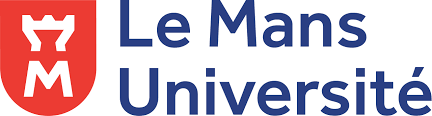 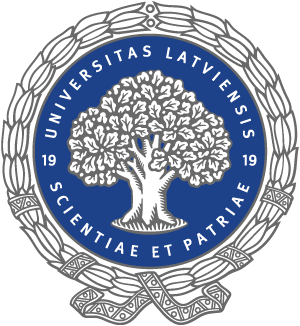 6TH INTERNATIONAL SYMPOSIUM LANGUAGE FOR INTERNATIONAL COMMUNICATION (LINCS)Organized by the University of Latvia (Latvia)in association withLe Mans University (France) https://conferences.lu.lv/event/393/TRANS-CULTURAL ECOSYSTEMS: LANGUAGE, CULTURE, AND LITERATURERiga, 9-10 May 2024Call for PapersThe social-ecological issues of the twenty-first century involve challenges that require collective action in all fields. The Humanities have much to offer in understanding contemporary problems and changing people’s mindsets to ensure a more sustainable future.     	 Various discourses allow us to understand the past and the present, as well as shape our perception of the future. Through discourses, people generate and transmit knowledge on a variety of issues including climate change, environmental sustainability, air quality, conservation, endangered species, eco-inequality, which are some of the most pressing issues nowadays. Moreover, language may not only influence our thoughts, ideas, ideologies, and worldview but also affect our behaviour; according to Arran Stibbe (2015), language can “encourage people to destroy or protect the ecosystems that life depends on.”       	       An area of academic enquiry that manifests the role of linguistics in addressing key ecological issues is ecolinguistics. Alwin F. Fill (2018) pinpoints that it “is about critiquing forms of language that contribute to ecological destruction and aiding in the search for new forms of language that inspire people to protect the natural world.”  Since Einar Haugen’s seminal work, The Ecology of Language in 1972 and the emergence of ecolinguistics in the 1970s various approaches have been proposed, starting from the Haugenian and Hallidayan approaches to ecological discourse analysis. In the new edition of the seminal book, Ecolinguistics: Language Ecology and the Stories We Live By (2021), Arran Stibbe emphasizes that ecolinguistics sees “language as part of ecosystems rather than just influencing how humans treat ecosystems.”  In addition, “Any area of linguistics, […], can be part of ecolinguistics so long as it considers not only human society but also the ecosystems that all species depend on for their continued survival” (2021).      	       Furthermore, Hubert Zapf’s concept of cultural ecology, which refers to “the interaction and living interrelationship between culture and nature, without reducing one to the other,” makes culture prominent in ecological thought. Hubert Zapf’s book, Literature as Cultural Ecology: Sustainable Texts marks a new approach to reading, arguing that literature plays an important role in creating a more sustainable way of life. Indeed, ecocriticism which emerged in the 1990s has taken a global turn in the first decade of the twenty-first century. As Ursula Heise pointed out in “Globality, Difference, and the International Turn in Ecocriticism” (2013), “transnational ecocriticism faces the dual challenges of a global expansion of its objects of study and an interdisciplinary integration of theories, concepts and methods.”      Moreover, Heise in her book, Sense of Place and Sense of Planet: The Environmental Imagination of the Global (2008) coins the term eco-cosmopolitanism, which refers to the immersion in a culture other than one’s own, accompanied by the ecological awareness of this culture. Thus, the concept of eco-transculturality is central in environmental humanities and particularly in transcultural ecocriticism. In the introduction to their edited volume, Transcultural Ecocriticism: Global, Romantic and Decolonial Perspectives (2021), which brings together postcolonial and ecocritical perspectives, Stuart Cooke and Peter Denney define transcultural ecocriticism as a response to planetary, biological, even geological concerns that scholars examine in “bodies, texts and artworks” informed by “old and new forms of politics and earthly accountabilities.”  This conference aims at a close examination of this response by bringing together the environmental and the transcultural perspective. Eco-concerns that inform the transcultural imagination associate eco values with transcultural ones.      We invite papers that examine writers whose work, whether fiction or non-fiction, is marked by a transcultural world view and a particular sensibility to eco-issues. Since both environmental and nomadic thought (Braidotti 2012) are also marked by an accrued sensibility to the nonhuman, special attention could also be given to how eco-transcultural imagination highlights the nonhuman. Submissions could focus on: Metaphor and its fundamental usefulness: ecology of language Meaning creation in interaction Language diversity in specific socio-political settings Education and classroom practices: ecology of language  Diversities in new technology use Multilingual language policies in sociopolitical, economic, and cultural environments Environmental discourse: narrative of climate change  Eco-transcultural theory Transcultural eco-poetics; ecology and transcultural life-writing; transcultural eco-art Eco-transculturality in philosophical nomadismKeynote speakers Piotr Cap, Professor and Chair of Pragmatics, University of Lodz, PolandHubert Zapf, Professor and Chair of American Literature at the University of Augsburg, GermanyWorking languagesEnglish, French, and Spanish Format of the symposiumAt the moment, we are planning for the symposium to take place as an in-person event. Abstract submissionAbstracts of 250 to 300 words should be submitted by February 12, 2024For further information regarding abstract submission and format, please visit the symposium website: https://conferences.lu.lv/event/393/Important datesSubmission of abstracts (online): February 12, 2024Notification of acceptance of abstracts: March 12, 2024Registration is opened from March 20, 2024 (see the registration form on the Symposium website for details). Registration is closed on April 20, 2024Manuscript submission for review: October 1, 2024E-mail addresses for correspondence:about registration and the symposium programme: Evita Badina (evita.badina@lu.lv)about abstracts and manuscripts: English: Antra Leine (antra.leine@lu.lv)French: Jeļena Vladimirska (jelena.vladimirska@lu.lv)Spanish: Alla Placinska (alla.placinska@lu.lv)Écosystèmes Transculturels : Langage, Culture, et LittératureLes enjeux socio-écologiques du XXIe siècle impliquent des défis qui nécessitent une action collective dans tous les domaines. Les sciences humaines ont beaucoup à offrir pour comprendre les problèmes contemporains et changer les mentalités afin d'assurer un avenir plus durable.     Divers discours nous permettent de comprendre le passé et le présent et de forger notre perception de l'avenir. À travers le discours, les gens génèrent et transmettent des connaissances sur une variété de questions, y compris le changement climatique, le développement durable, la qualité de l'air,  les espèces en voie de disparition, l'éco-inégalité, qui sont parmi les problèmes les plus urgents à traiter actuellement. De plus, le langage peut non seulement influencer nos pensées, nos idées, nos idéologies et notre vision du monde, mais aussi affecter notre comportement ; selon Arran Stibbe (2015), le langage peut « encourager les gens à détruire ou à protéger les écosystèmes dont dépend la vie ».     L'écolinguistique est un domaine de recherche universitaire qui manifeste le rôle de la linguistique dans la résolution des problèmes écologiques clés. Alwin F. Fill (2018) souligne qu'il « s'agit de critiquer les formes de langage qui contribuent à la destruction écologique et d'aider à la recherche de nouvelles formes de langage qui incitent les gens à protéger le monde naturel ». Depuis l’ouvrage fondateur d’Einar Haugen The Ecology of Language en 1972 et l’émergence de l’écolinguistique dans les années 1970, diverses approches ont été proposées, à commencer par les approches haugenienne et hallidayenne de l’analyse du discours écologique. Dans la nouvelle édition du livre fondateur, Ecolinguistics: Language Ecology and the Stories We Live By (2021), Arran Stibbe souligne que l'écolinguistique considère « le langage davantage comme partie des écosystèmes qu’une simple influence sur la façon dont les humains traitent les écosystèmes ». De plus, « n'importe quel domaine de la linguistique, […], peut faire partie de l'écolinguistique tant qu’il prend en considération non seulement la société humaine mais aussi les écosystèmes dont dépendent toutes les esp^cxèces pour leur survie continue » (2021).      Par ailleurs, le concept d'écologie culturelle d’Hubert Zapf, qui fait référence à « l’interaction et l'interrelation vivante entre la culture et la nature, sans réduire l’une à l’autre », place la culture au premier plan de la pensée écologique. Le livre d’Hubert Zapf Literature as Cultural Ecology: Sustainable Texts marque une nouvelle approche de la lecture, affirmant que la littérature joue un rôle important dans la création d'un mode de vie plus durable. En effet, l'écocritique, qui a émergé dans les années 1990, a pris une dimension mondiale dans la première décennie du XXIe siècle. Comme le souligne Ursula Heise dans « Globality, Difference, and the International Turn in Ecocriticism » (2013), « l’écocritique transnationale est confrontée au double défi d’une expansion mondiale de ses objets d’étude et d’une intégration interdisciplinaire des théories, des concepts et des méthodes ».      De plus, Heise dans son livre Sense of Place and Sense of Planet: The Environmental Imagination of the Global (2008) invente le terme d'éco-cosmopolitisme, qui fait référence à l’immersion dans une culture autre que la sienne, accompagnée de la conscience écologique de cette culture. Ainsi, le concept d’éco-transculturalité est central dans les humanités environnementales et dans l’écocritique transculturelle. Dans l’introduction de leur ouvrage collectif, Transcultural Ecocriticism: Global, Romantic and Decolonial Perspectives (2021), qui réunit des perspectives postcoloniales et écocritiques, Stuart Cooke et Peter Denney définissent l’écocritique transculturelle comme une réponse aux préoccupations planétaires que les chercheurs examinent dans « des corps, des textes et des œuvres d'art » éclairés par « des formes anciennes et nouvelles des politiques et des responsabilités vis-à-vis de la Terre ».      Ce colloque vise à approfondir cette réponse en croisant la perspective environnementale et transculturelle. Les éco-préoccupations qui informent l’imaginaire transculturel associent les valeurs écologiques aux valeurs transculturelles. Nous faisons appel à des communications qui examinent des écrivains dont le travail est marqué par une vision transculturelle du monde et une sensibilité particulière aux questions écologiques. Étant donné que la pensée environnementale et la pensée nomade (Braidotti 2012) sont également marquées par une sensibilité accrue au non-humain, une attention particulière pourrait également être accordée à la manière dont l'imaginaire éco-transculturel met en évidence le non-humain.Les propositions de communications pourraient se concentrer sur : La métaphore et son utilité fondamentale : l'écologie du langage Création de sens en interaction Diversité linguistique dans des contextes sociopolitiques spécifiques Éducation et pratiques de classe : écologie du langage Diversités dans l’utilisation des nouvelles technologies Politiques linguistiques multilingues dans les environnements sociopolitiques, économiques et culturels Discours environnemental : récit du changement climatique Théorie éco-transculturelle ; éco-poétique transculturelle ; écologie et autobiographie transculturelle ; éco-art transculturel L'éco-transculturalité dans le nomadisme philosophique